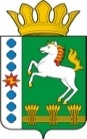 КОНТРОЛЬНО-СЧЕТНЫЙ ОРГАН ШАРЫПОВСКОГО РАЙОНАКрасноярского краяЗаключениена проект Постановления администрации Шарыповского района «О внесении изменений в Постановление администрации Шарыповского района от 30.10.2013 № 841-п «Об утверждении муниципальной программы Щарыповского района «Социальная поддержка населения Шарыповского района» на 2014-2016 года.  15 октября 2014 год 								      № 76Настоящее экспертное заключение подготовлено Контрольно – счетным органом Шарыповского района на основании ст. 157 Бюджетного  кодекса Российской Федерации, ст. 9 Федерального закона от 07.02.2011 № 6-ФЗ «Об общих принципах организации и деятельности контрольно – счетных органов субъектов Российской Федерации и муниципальных образований», ст. 15 Решения Шарыповского районного Совета депутатов от 20.09.2012 № 31/289р «О внесении изменений и дополнений в Решение Шарыповского районного Совета депутатов от 21.06.2012 № 28/272р «О создании Контрольно – счетного органа Шарыповского района» (в ред. от 20.03.2014 № 46/536р).         Представленный на экспертизу проект Постановления администрации Шарыповского района «О внесении изменений в Постановление администрации Шарыповского района от 30.10.2013 № 841-п «Об утверждении муниципальной программы «Социальная поддержка населения Шарыповского района»  на 2014-2016 годы (в ред. от 24.02.2014 № 94-п)  (далее по тексту проект Постановления) направлен в Контрольно – счетный орган Шарыповского района 14 октября 2014 года, разработчиком данного проекта Постановления является Управление социальной защиты населения администрации Шарыповского района.Основанием для разработки муниципальной программы являются:- статья 179 Бюджетного кодекса Российской Федерации;- постановление администрации Шарыповского района от 30.07.2013 № 540-п «Об утверждении Порядка принятия решений о разработке  муниципальных программ Шарыповского района, их формировании и реализации»;- распоряжение администрации Шарыповского района от 02.08.2013  № 258-р «Об утверждении перечня муниципальных программ Шарыповского района».Ответственный исполнитель муниципальной программы является Управление социальной защиты населения администрации Шарыповского района.Перечень подпрограмм муниципальной программы:Повышения качества жизни отдельных категорий граждан, степень их  социальной защищённости.Социальная поддержка семей, имеющих детей.Обеспечение социальной поддержки граждан  на оплату жилого помещения коммунальных услуг.Повышение качества и доступности социальных услуг населению.Обеспечение реализации муниципальной программы.Целью Программы является- полное и своевременное исполнение переданных  государственных полномочий по предоставлению мер социальной поддержки населения;- повышение качества и доступности предоставления услуги по социальному обслуживанию.Мероприятие проведено 15 октября 2014 года.В ходе подготовки заключения Контрольно – счетным органом Шарыповского района были проанализированы следующие материалы:- проект Постановления администрации Шарыповского района «О внесении изменений в Постановление администрации Шарыповского района от 30.10.2013 № 841-п «Об утверждении муниципальной программы «Социальная поддержка населения Шарыповского района»  на 2014-2016 годы;-  паспорт муниципальной программы «Социальная поддержка населения Шарыповского района»  на 2014-2016 годы;- решение Шарыповского районного Совета депутатов от 05.12.2013 № 44/515р «О районном бюджете на 2014 год и плановый период 2015-2016 годов» (в ред. от 21.08.2014 № 50/567р)Рассмотрев представленные материалы к проекту Постановления муниципальной программы «Социальная поддержка населения Шарыповского района»  на 2014-2016 годы  установлено следующее:           1. В соответствии с проектом паспорта муниципальной программы  «Социальная поддержка населения Шарыповского района»  на 2014-2016 годы.Вносятся изменения в части  ресурсного обеспечения муниципальной программы,  после внесения изменений строка будет читаться:Уменьшился объем бюджетных ассигнований на реализацию муниципальной программы  в сумме 8 242,27 тыс. руб. за счет :-федерального бюджета на сумму  700,00 тыс. руб. или на 2,69%,   -краевого бюджета на сумму 8 322,57 тыс. руб. или на 3,12%, при этом увеличивается объем внебюджетных источников на сумму 780,30 тыс. руб. или на 39,19%            2. В соответствии с паспортом подпрограммы  1 «Повышения качества жизни отдельных категорий граждан, степени их социальной защищенности» вносится изменения в части увеличения объёма финансирования подпрограммы за счет средств федерального и краевого бюджетов.После внесения изменений строка будет читаться:- Увеличение бюджетных ассигнований на 2014 год за счет средств федерального и краевого бюджетов на новое мероприятие «Межбюджетные трансферты бюджету поселения» в сумме 800,00 тыс.руб. (ФБ – 500,00 тыс.руб., КБ – 300,00 тыс.руб.).  Данные бюджетные ассигнования необходимы на обеспечение беспрепятственного доступа инвалидов и маломобильных групп населения к объекту МБУК «Холмогорская ЦКС».- Увеличение бюджетных ассигнований на 2014 год за счет средств краевого бюджета на мероприятие «Обеспечение беспрепятственного доступа к объектам социальной инфраструктуры» в сумме 577,60 тыс.руб. Данные ассигнования необходимы на обеспечение беспрепятственного доступа инвалидов и маломобильных групп населения к объекту МБУ «КЦСОН» Шарыповского района.- Увеличение бюджетных ассигнований на 2014 год за счет средств краевого бюджета на новое мероприятие «Предоставление единовременной адресной материальной помощи на ремонт печного отопления и электропроводки в жилых помещениях обратившимся многодетным семьям, имеющим трех и более детей, среднедушевой доход которых не превышает величины прожиточного минимума» в сумме 190,00 тыс.руб. Ожидаемый результат от реализации данного мероприятия – будет предоставлена единовременная  адресная материальная помощь 19 гражданам в 2014 году. - Уменьшение бюджетных ассигнований с учетом внутреннего перераспределения по мероприятиям связанных с предоставлением мер социальной поддержки за счет средств краевого бюджета в сумме 471,94 тыс.руб.            3. В соответствии с паспортом подпрограммы 2 «Социальная поддержка семей, имеющих детей» вносится изменения в части уменьшения объёма финансирования подпрограммы за счет краевых средств.После внесения изменений строка будет читаться:Уменьшение бюджетных ассигнований с учетом внутреннего перераспределения по мероприятиям связанных с предоставлением мер социальной поддержки за счет средств краевого бюджета в сумме 8 250,43 тыс.руб. или на 9,24% . что повлекло к изменениям ожидаемых результатов от реализации подпрограммных мероприятий подпрограммы в части уменьшения показателя.             4. В соответствии с паспортом подпрограммы 3 «Обеспечение социальной поддержки граждан на оплату жилого помещения и коммунальных услуг» вносится изменения в части уменьшения объёма финансирования подпрограммы за счет средств федерального  и краевого бюджетов.После внесения изменений строка будет читаться:Уменьшение бюджетных ассигнований с учетом внутреннего перераспределения по мероприятиям связанных с предоставлением мер социальной поддержки за счет средств краевого и федерального бюджетов в сумме 1 782,00 тыс.руб. или на 1,57% из них;- за счет средств федерального бюджета в сумме 1200,00 тыс. руб. или на 4,66%,-за счет средств краевого бюджета в сумме 582,00 тыс. руб. или на  0,67%.  Что повлекло к изменениям ожидаемых результатов от реализации подпрограммных мероприятий подпрограммы в части уменьшения показателя.         5. В соответствии с паспортом подпрограммы 4 «Повышение качества и доступности социальных услуг населению» вносится изменения в части увеличения  объёма финансирования подпрограммы за счет средств краевого  бюджета и внебюджетных средств.После внесения изменений строка будет читаться:    -  Корректировкой целевого показателя «Охват граждан пожилого возраста и инвалидов всеми видами социального обслуживания на дому (на 1 000 пенсионеров)», в том числе по годам: 2013 год – 60 чел.;2014 год – 55 чел.;2015 год – 55 чел.;2016 год – 55 чел.     -  Целевой показатель «Уровень удовлетворенности граждан качеством предоставления услуг учреждением социального обслуживания населения» уточнен и  будет равен 100%, на основании результатов социологического опроса, проводимого Министерством социальной политики Красноярского края в 2014 году рамках "Декады качества".    - Уменьшение бюджетных ассигнований по мероприятию связанным с финансовым обеспечением выполнения муниципального задания за счет средств краевого на  сумму 31,20 тыс.руб.. А также в соответствии с утвержденным планом финансово-хозяйственной деятельности МБУ «КЦСОН» Шарыповского района  объем внебюджетных средств на 2014 год составит 1 444,10 тыс. рублей (увеличение на 780,3 тыс.руб. или на 1,88%).   - Корректировка сводных показателей муниципального задания МБУ «КЦСОН» Шарыповского района в связи с изменением нормативных затрат по следующим муниципальным услугам:а) социальное обслуживание на дому:	2014 год – 10 675,70 тыс.руб.;	2015 год – 11 341,10 тыс.руб.;	2016 год – 11 341,10 тыс.руб.;б) срочное социальное обслуживание:	2014 год – 1 355,00 тыс.руб.;	2015 год – 1 422,40 тыс.руб.;2016 год – 1 422,40 тыс.руб.         6. В соответствии с паспортом подпрограммы 5 «Обеспечение  реализации муниципальной программы» вносится изменения в части уменьшения объёма финансирования подпрограммы за счет средств краевого бюджета.После внесения изменений строка будет читаться:      - Целевой показатель «Уровень удовлетворенности жителей Шарыповского района качеством предоставления государственных и муниципальных услуг в сфере социальной поддержки населения» уточнен и  будет равен 100%.     - Уменьшение бюджетных ассигнований на мероприятие « Руководство и управлением в сфере установленных функций управления социальной защиты населения Шарыповского района» за счет средств краевого бюджета в сумме 54,6 тыс.руб. или на 0,28 %  .Корректировкой ожидаемого результата от реализации подпрограммных мероприятий в части уменьшения показателя (в соответствии с государственной программой Красноярского края «Развитие системы социальной поддержки населения»):- «Предоставление единовременной адресной материальной помощи обратившимся гражданам, находящимся в трудной жизненной ситуации, проживающим на территории Красноярского края, с учетом расходов на доставку и пересылку», в том числе по годам:- «Предоставление, доставка и пересылка  единовременной адресной материальной помощи на ремонт жилого помещения проживающим на территории Красноярского края», в том числе по годам:Корректировкой ожидаемого результата от реализации подпрограммного мероприятия «Назначение и выплата пенсии за выслугу лет лицам, замещавшим должности муниципальной службы» в части уменьшения показателя, в том числе по годам:Изменения вносятся с целью приведения в соответствии бюджета,  согласно с Законом Красноярского края «О краевом бюджете на 2014 год и плановый период 2015-2016 годов» (в ред. 10.06.2014 № 6-2423), постановлением Правительства Красноярского края от 30.09.2013 № 507-п «Об утверждении государственной программы Красноярского края «Развитие системы социальной поддержки населения» (в ред. 27.08.2014 № 384-п),  с постановлением Правительства Красноярского края от 30.09.2013 № 507-п «Об утверждении государственной программы Красноярского края «Развитие системы социальной поддержки населения» (в ред. 27.08.2014 № 384-п)При проверке правильности планирования и составления проекта Постановления  нарушений не установлено.         На основании выше изложенного Контрольно – счетный орган Шарыповского района предлагает принять проект Постановления администрации Шарыповского района «О внесении изменений в Постановление администрации Шарыповского района от 30.10.2013 № 841-п «Об утверждении муниципальной программы «Социальная поддержка населения Шарыповского района»  на 2014-2016 годы (в ред. от 24.02.2014 № 94-п). И.о. председателя Контрольно – счетного органа					                                                                                                       И.В. ШмидтИнспекторКонтрольно – счетного органа						Е.А. ПичугинаРесурсное обеспечение муниципальной программы по всем источникам финансирования по годам реализации.Предыдущая редакция муниципальной программы (Постановление от 24.02.2014 № 94-п)Предлагаемая редакциямуниципальной программы (проект Постановления)Ресурсное обеспечение муниципальной программы по всем источникам финансирования по годам реализации.Из средств федерального, краевого и районного бюджетовЗа период с 2014 по 2016 гг.-298 850,90 тыс. руб.в 2014 году 101 560,00 тыс. руб.в 2015 году 103 904,60 тыс. руб.в 2016 году 93 386,30 тыс. руб.из них :из средств федерального бюджета за период  с 2014 по 2016 гг.                         - 26 030,60  тыс. руб. в том числе;в 2014 году 8 428,00 тыс. руб.в 2015 году 8 759,00 тыс. руб.в 2016 году 8 843,60 тыс. руб.из средств краевого бюджета за период с 2014 по 2016 гг.- 266 823,50 тыс. руб. в том числе;в 2014 году 91 160,40 тыс. руб.в 2015 году 93 133,00 тыс. руб.в 2016 году 82 530,10 тыс. руб.из средств районного бюджета за период с 2014 по 2016 гг.- 4 005,40 тыс. руб. в том числе;в 2014 году 1 307,80 тыс. руб.в 2015 году 1 348,80 тыс. руб.в 2016 году 1 348,80 тыс. руб. из внебюджетных средств за период с 2014 по 2016 гг. -1 991,40 тыс. руб. в том числе;в 2014 году 663,80 тыс. руб.в 2015 году 663,80 тыс. руб.в 2016 году 663,80 тыс. руб.Из средств федерального, краевого и районного бюджетовЗа период с 2014 по 2016 гг.-290 608,63 тыс. руб.в 2014 году 93 317,73 тыс. руб.в 2015 году 103 904,60 тыс. руб.в 2016 году 93 386,30 тыс. руб.из них;из средств федерального бюджета за период  с 2014 по 2016 гг.                         – 25 330,60  тыс. руб. в том числе;в 2014 году 7 728,00 тыс. руб.в 2015 году 8 759,00 тыс. руб.в 2016 году 8 843,60 тыс. руб.из средств краевого бюджета за период с 2014 по 2016 гг.- 258 500,93 тыс. руб. в том числе;в 2014 году 82 837,83 тыс. руб.в 2015 году 93 133,00 тыс. руб.в 2016 году 82 530,10 тыс. руб.из средств районного бюджета за период с 2014 по 2016 гг.- 4 005,40 тыс. руб. в том числе;в 2014 году 1 307,80 тыс. руб.в 2015 году 1 348,80 тыс. руб.в 2016 году 1 348,80 тыс. руб. из внебюджетных средств за период с 2014 по 2016 гг. -2 771,70 тыс. руб. в том числе;в 2014 году 1444,10 тыс. руб.в 2015 году 663,80 тыс. руб.в 2016 году 663,80 тыс. руб.Объемы и источники финансирования подпрограммыПредыдущая редакция подпрограммы 1 (Постановление от 24.02.2014 № 94-п)Предлагаемая редакция подпрограммы 1 (проект Постановления)Объемы и источники финансирования подпрограммыИз средств федерального, краевого и районного бюджетов  за период с 2014 по 2016 гг. – 36 464,60 тыс.руб. в том числе:в 2014 году -11 755,40 тыс.руб.в 2015 году -12 331,10 тыс.руб.в 2016 году -12 378,10 тыс.руб.Из них:Из средств федерального бюджета за период с 2014 по 2016 гг.- 267,20 тыс. руб. в том числе:в 2014 году -84,70 тыс.руб.в 2015 году -89,00 тыс.руб.в 2016 году -93,50 тыс.руб.из средств краевого бюджета за период с 2014 по 2016 гг. – 32 192,00 тыс. руб. в том числе:в 2014 году -10 362,90 тыс.руб.в 2015 году -10 893,30 тыс.руб.в 2016 году -10 935,80 тыс.руб.из средств районного бюджета за период с 2014 по 2016 гг.- 4 005,40 тыс. руб. в том числе;в 2014 году 1 307,80 тыс. руб.в 2015 году 1 348,80 тыс. руб.в 2016 году 1 348,80 тыс. руб.Из средств федерального, краевого и районного бюджетов  за период с 2014 по 2016 гг. – 37 560,26 тыс.руб. в том числе:в 2014 году -12 851,06 тыс.руб.в 2015 году -12 331,10 тыс.руб.в 2016 году -12 378,10 тыс.руб.Из них:Из средств федерального бюджета за период с 2014 по 2016 гг.- 767,20 тыс. руб. в том числе:в 2014 году -584,70 тыс.руб.в 2015 году -89,00 тыс.руб.в 2016 году -93,50 тыс.руб.из средств краевого бюджета за период с 2014 по 2016 гг. – 32 787,66 тыс. руб. в том числе:в 2014 году -10 958,56 тыс.руб.в 2015 году -10 893,30 тыс.руб.в 2016 году -10 935,80 тыс.руб.из средств районного бюджета за период с 2014 по 2016 гг.- 4 005,40 тыс. руб. в том числе;в 2014 году 1 307,80 тыс. руб.в 2015 году 1 348,80 тыс. руб.в 2016 году 1 348,80 тыс. руб.Объемы и источники финансирования подпрограммыПредыдущая редакция подпрограммы 2 (Постановление от 24.02.2014 № 94-п)Предлагаемая редакция подпрограммы 2 (проект Постановления)Объемы и источники финансирования подпрограммыИз средств краевого бюджета за период с 2014 по 2016 гг. – 89 322,60 тыс.руб.в том числе по годам:в 2014 году -35 290,80 тыс.руб.в 2015 году -32 338,60 тыс.руб.в 2016 году -21 693,20 тыс.руб.Из средств краевого бюджета за период с 2014 по 2016 гг. – 81 072,18 тыс.руб.в том числе по годам:в 2014 году -27 040,38 тыс.руб.в 2015 году -32 338,60 тыс.руб.в 2016 году -21 693,20 тыс.руб.Объемы и источники финансирования подпрограммыПредыдущая редакция подпрограммы 3 (Постановление от  24.02.2014 № 94-п)Предлагаемая редакция подпрограммы 3 (проект Постановления)Объемы и источники финансирования подпрограммыИз средств федерального и краевого бюджета за период с 2014 по 2016 гг.- 113 638,40 тыс. руб.в том числе по годам:в 2014 году -35 427,70 тыс.руб.в 2015 году -39 065,30 тыс.руб.в 2016 году -39 145,40 тыс.руб.из средств  федерального бюджета за период с 2014 по 2016 гг. – 25 763,40 тыс.руб. в 2014 году -8 343,30 тыс.руб.в 2015 году -8 670,00 тыс.руб.в 2016 году -8 750,10 тыс.руб.из средств  краевого бюджета за период с 2014 по 2016 гг. – 87 875,00 тыс.руб. в 2014 году -27 084,40 тыс.руб.в 2015 году -30 395,30 тыс.руб.в 2016 году -30 395,30 тыс.руб.Из средств федерального и краевого бюджета за период с 2014 по 2016 гг.-111 856,40 тыс. руб. в том числе по годам:в 2014 году -33 645,70 тыс.руб.в 2015 году -39 065,30 тыс.руб.в 2016 году -39 145,40 тыс.руб.из средств  федерального бюджета за период с 2014 по 2016 гг. – 24 563,4 тыс.руб. в 2014 году -7 143,30 тыс.руб.в 2015 году -8 670,00 тыс.руб.в 2016 году -8 750,10 тыс.руб.из средств  краевого бюджета за период с 2014 по 2016 гг. – 87 293,00 тыс.руб. в 2014 году -26 502,40 тыс.руб.в 2015 году -30 395,30 тыс.руб.в 2016 году -30 395,30 тыс.руб.Объемы и источники финансирования подпрограммыПредыдущая редакция подпрограммы 4 (Постановление от  24.02.2014 № 94-п)Предлагаемая редакция подпрограммы 4 (проект Постановления)Объемы и источники финансирования подпрограммыИз  краевого бюджета и внебюджетных  фондов за период с 2014 по 2016 гг.- 39 857,20 тыс. руб.в том числе по годам:в 2014 году -12 794,60 тыс.руб.в 2015 году -13 531,30 тыс.руб.в 2016 году -13 531,30 тыс.руб.из средств  краевого бюджета за период с 2014 по 2016 гг. – 37 865,80 тыс.руб. в 2014 году -12 130,80 тыс.руб.в 2015 году -12 867,50 тыс.руб.в 2016 году -12 867,50 тыс.руб.из внебюджетных средств   за период с 2014 по 2016 гг. – 1 991,40 тыс.руб. в 2014 году -663,80 тыс.руб.в 2015 году -663,80 тыс.руб.в 2016 году -663,80 тыс.руб.Из  краевого бюджета и внебюджетных  фондов за период с 2014 по 2016 гг.-40 606,30 тыс. руб. в том числе по годам:в 2014 году -13 543,70 тыс.руб.в 2015 году -13 531,30 тыс.руб.в 2016 году -13 531,30 тыс.руб.из средств  краевого бюджета за период с 2014 по 2016 гг. – 37 834,60 тыс.руб. в 2014 году -12 099,60 тыс.руб.в 2015 году -12 867,50 тыс.руб.в 2016 году -12 867,50 тыс.руб.из внебюджетных средств   за период с 2014 по 2016 гг.– 2 771,70 тыс.руб. в 2014 году -1 444,10 тыс.руб.в 2015 году -663,80 тыс.руб.в 2016 году -663,80 тыс.руб.Объемы и источники финансирования подпрограммыПредыдущая редакция подпрограммы 5 (Постановление от 24.02.2014 № 94-п)Предлагаемая редакция подпрограммы 5 (проект Постановления)Объемы и источники финансирования подпрограммыИз средств краевого бюджета за период с 2014 по 2016 гг.-19 568,10 тыс.руб. в том числе по годам:В 2014 году -6 291,50 тыс.руб.В 2015 году -6 638,30 тыс.руб.В 2016 году -6 638,30 тыс.руб.Из средств краевого бюджета за период с 2014 по 2016 гг..-19 513,50 тыс.руб. в том числе по годам:В 2014 году -6 236,90 тыс.руб.В 2015 году -6 638,30 тыс.руб.В 2016 году -6 638,30 тыс.руб.первоначальноожидаемый результатотклонения20148358-2520158558-2720168558-27первоначальноожидаемый результатотклонения20148628-5820158932-5720169337-56первоначальноожидаемый результатотклонения20141817-120151817-120161817-1